FIRSTNAME LASTNAMEYour InterVarsity Title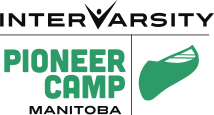 PMB #32130-360 Main St., Unit 13BWinnipeg, MB  R3C 3Z8  P: 204.788.1070F: 204-817-7017C: 000.000.0000E: email@ivcf.ca W: www.pioneercampmanitoba.ca